ReadingApprenticeshipDocument d’accompagnement pratique pour la classe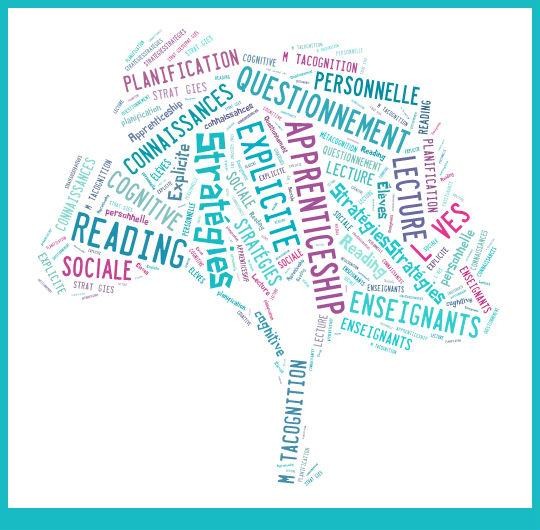 FGACentre de formation des MaskoutainsMylaine Goulet, conseillère pédagogique, CS St-Hyacinthe, Laurent Demers, agent de développement, FGA Montérégie, Johane Belleau, ressource andragogique, Guylaine Boisvert, Claudine Trudel, Annie Langevin, orthopédagogues ainsi que Mariève Gagné, conseillère pédagogique de la commission scolaire Marie-Victorin.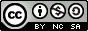 Table des matièresDéfinition et dimensions du Reading Apprenticeship……………………………………………………..p. 2Des élèves ont dit ………………………………………………………………………………………………………...p. 3Les 5 stratégies ………………………………………………………………………………………………………….. p. 4La démarche ………………………………………………………………………………………………………………. p. 5Des trucs pour une bonne planification ……………………………………………………………………..… p. 6Des enseignants experts en RA ………………………………………………………………………………….... p. 7Pistes de questions selon les stratégies ……………………………………………………………. .. pp. 8 – 12Huit conseils pour le questionnement efficace …………………………………………………………….p. 13Des exemples de questions efficaces par matières …………………………………………………….... p.14Références et remerciements…………………………………………………………………………………….. p. 15Qu’est-ce que le R.A.?Cette approche intègre différents types d’enseignement déjà pratiqués dans le monde de l’éducation : l’enseignement explicite, stratégique et collaboratif. Ces types d’enseignement sont ici au service de la lecture. Depuis la fin des années 90, des milliers d’enseignants ont été formés et appliquent cette approche aux États-Unis. Au Québec, l’approche a été expérimentée au secondaire (formations initiale et continue), aux secteurs des jeunes et des adultes (FGA), en formation professionnelle du secondaire et au collégial.Voici les différentes dimensions de l’approche Reading Apprenticeship :Socialeconfiance, partage, entraideCognitiveprédire, faire des liens, résumer, se questionner, clarifierMétacognitionPersonnelleidentité, assurance, autonomie, estimeConnaissancesdans les différentes disciplines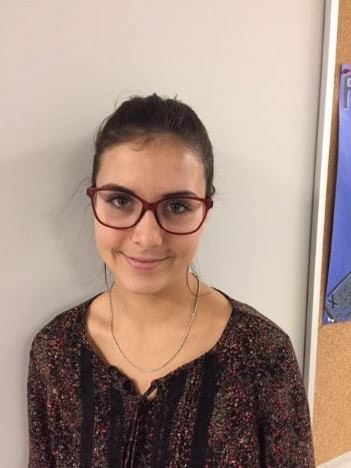 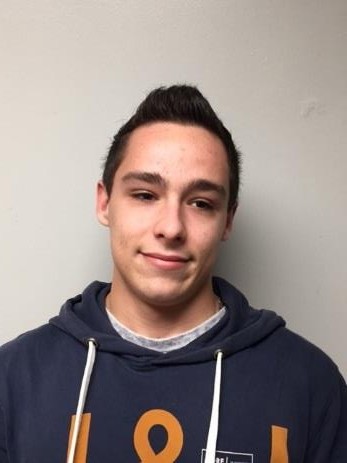 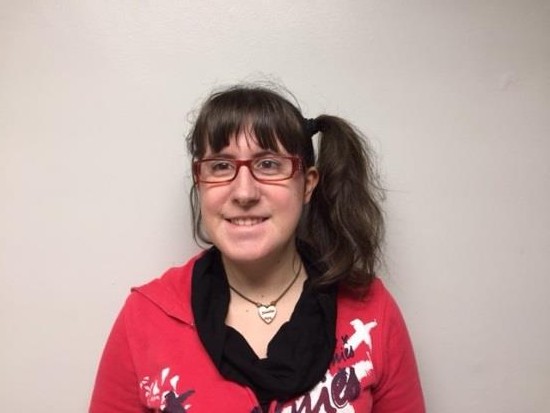 Des élèves ont dit…Le RA m’a apporté de nouvellesnotions qui me font voir la lectured’une toute autre façon.J’ai fait mes stratégies dans monexamen de maths. J’ai eu 75%!J’ai jamais eu ça!Ma vision d’approcher un texte a changé. Maintenant, je lis pour comprendre et j’arrive mieux à faire la différence entre l’implicite et l’explicite. J’suis passé de 61% à 83%!Les 5 stratégies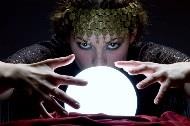 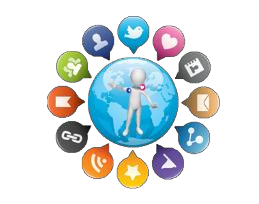 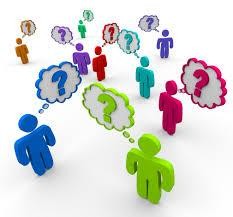 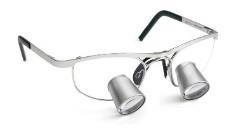 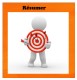 *Texte= situations problèmes, consignes, récits, etc.La démarcheLa démarche doit essentiellement traiter des stratégies et comment celles-ci aident l’élève àmieux comprendre, apprendre.Modelage (Je parle au texte*)Pratique guidée (J'accompagne l'élève en lui posant des questions)Pratique collaborative (J'écoute, je rectifie en posant des questions**)Retour réflexif (On discute des stratégies, des moyens, des sentiments que nous avons ressentis, ce que nous retenons)Pratique autonome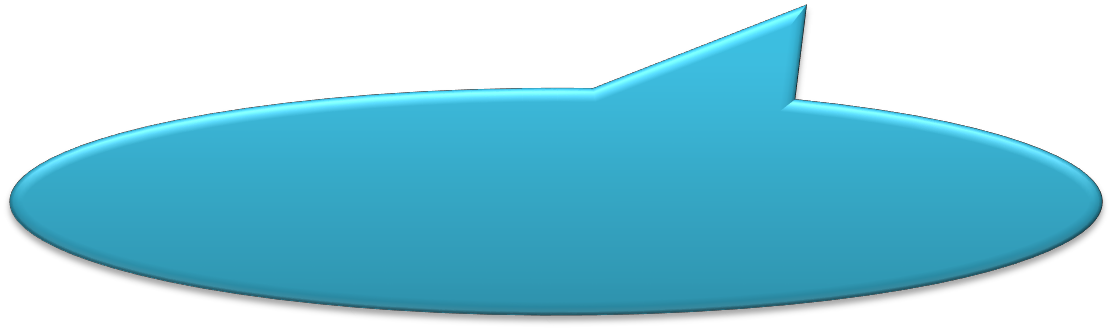 * Sous forme d’enseignement explicite, je modélise une notion, un concept, une démarche, une compétence, etc.** Les élèves peuvent travailler en équipe et l’enseignant circule, sans nécessairement intervenir. Il écoute attentivement et peut poser des questions pour rectifier.Trucs pour une bonneplanificationChoisir un énoncé court et précis (leçon, notion, démarche, objectif)Pratiquer la modélisation (en début de pratique)S'équiper d'une liste de questions efficacesÊtre conscient du vocabulaire qu'on utilise avec les élèves. Faire de la rétroaction constructive, positive et constanteÉcouter les élèvesDes enseignants RAexpertsDes attitudesOuvertureConscient de ses forces et de ses défisTolérant à l’ambiguïtéCapacité de réfléchir à sa pratique et d’en parlerCapacité de s’autorégulerDes comportements observésL’enseignant :crée un climat d’apprentissage sécurisant ;dresse le portrait des besoins du groupe ;modélise ses pratiques de lecteur ;enseigne de manière explicite l’utilisation de stratégies ;offre des défis à la hauteur des compétences de ses élèves et planifie ses actions pédagogiques selon les besoins ;ajuste ses actions en fonction des besoins émergents des élèves.Pistes de questions pour accompagner les élèvesPrédireSe questionnerClarifierRésumerFaire des liensHuit conseils pour le questionnementefficace1                                   Anticiper le raisonnement des élèves2                       Relier le questionnement aux résultats d'apprentissage3                                         Poser des questions ouvertes4                            Poser des questions auxquelles il faut répondre5         Incorporer des verbes d'actions (plus haut niveau de la taxonomie de Bloom)6        Poser des questions qui élargissent la discussion afin d'inclure d'autres élèves7                                         Garder les questions neutres8                           Permettre un temps de réflexion avant la réponseDes exemples de questions efficacesDocuments de référenceAffiches Reading ApprenticeshipCommission scolaire Marie-VictorinReading ApprenticeshipChantal Ouellet,L’art de questionner de façon efficace (pour les mathématiques) Ministère de l’Éducation en Ontario, Novembre 2011 http://www.edu.gov.on.ca/fre/literacynumeracy/inspire/research/CBS_AskingEffectiveQuestionsFr.pdfEnseignement explicite et réussite des élèves.La gestion des apprentissages. Gauthier C. Bissonnette S. Richard M. ERPI Éducation. 2013Merci à tous ces élèves qui ont accepté de se lancer dans l’aventure RA au CFM depuis août 2015. Merci à ceux et celles qui sont passés à mon bureau me partager leurs réussites. Merci à Rosalie, Cynthia et Michael d’avoir accepté de témoigner pour faire voyager le Reading Apprenticeship!Document évolutif. Version février 2017StratégiesQuoi?Pourquoi?Comment?PrédireÉmettre des hypothèses sur le contenu du texte.Pour préparer à la lectureImages, titres, intertitres, graphiques, symboles mathématiquesFaire des liensAssocier des informations ou des connaissances à celles que l’on a déjà ou à d’autres qu’on trouve dans le texte.Pour aider à comprendre et à retenir les nouvelles informations, les nouvelles connaissances qui pourront être réutilisées plus tard.On évoque des connaissances antérieures (images, films, souvenirs, etc.) et on les relie à notre lecture.Se questionnerSe poser des questions sur les informations du texte.Pour vérifier si on a compris, pour vérifier nos prédictions.Avec les questions suivantes :Qui ? Quand ?Comment ? Où ?Pourquoi ?Toutes autres questions pertinentes qui mettentl’élève en action.ClarifierPréciser le sens des mots, des expressions.Pour comprendre des mots, des expressions qui peuvent nuire à la compréhension.En utilisant le contexte, en discutant avec les autres.RésumerDire les idées importantes en une phrase ou deux.Pour vérifier la compréhension, pour se souvenir de ce qu’on a lu.On se demande de quoiil est questions. On le dit en nos mots. On évite les détails.Questions pour l’enseignant           Indices et stratégies pour                Phrases d’amorce pour l’élève l’élèveQuestions pour l’enseignant           Indices et stratégies pour                Phrases d’amorce pour l’élève l’élèveQuestions pour l’enseignant           Indices et stratégies pour                Phrases d’amorce pour l’élève l’élève  Quelle est ton intention de lecture?Pourquoi lis-tu?  À partir du titre et des intertitres, de quoi sera-t-il question dans ce texte?  Qu’est-ce que les images, les tableaux, les graphiques, etc.t’apprennent à propos du sujet traitédans le texte?  Après la lecture de l’introduction oudes premières phrases, que peux-tu déduire du contenu du texte, du problème?  Quelle tâche devras-tu accomplir après la lecture de ce texte, de ceproblème?  Tes prédictions étaient-elles justes?Si non, pourquoi n’étaient-elles pas justes?  Quel indice du texte aurait pu t’aiderà émettre une hypothèse ou une prédiction juste?  Que connais-tu du sujet traité?Inviter l’élève à observer :    les images;    les graphiques;    le titre;    les sous-titres;    les mots en caractères gras;    les légendes;    les tableaux;    les encadrés;    le chapeau.En cours de lecture, inviter l’élève àinfirmer ou à confirmer ses prédictions.Lecture d’un texte courant oulittéraireJe lis ce texte pour…(intention delecture)Le sujet est…Je pense que ce qui arrivera, c’est… Je devrai faire…J’imagine que, je suppose que…Ce que je vois, c’est…Lecture d’une situation problème enmathématiqueJe lis ce texte pour…(intention delecture)Je pense que la tâche sera… Je devrai faire…J’imagine que, je suppose que…Ce que je vois, c’est…Questions pour l’enseignant           Indices et stratégies pour                Phrases d’amorce pour l’élève l’élèveQuestions pour l’enseignant           Indices et stratégies pour                Phrases d’amorce pour l’élève l’élèveQuestions pour l’enseignant           Indices et stratégies pour                Phrases d’amorce pour l’élève l’élèveQu’est-ce que tu comprends de…? Qu’est-ce que l’auteur veut dire? Qu’est-ce qu’on te demande de faire?Quelles questions pourrais-tu te poser pour :	trouver la formule mathématique appropriée;    relever l’information pertinente;	organiser la tâche que tu dois faire;	vérifier si tu as compris les informations importantes dutexte.Inviter l’élève à se poser des questions sur :    le contexte    les causes    les conséquences    élaborer des hypothèsesInviter l’élève à se poser des questionspour :    comparer des tâches, des éléments    élaborer des hypothèsesQu’est-ce que…?Qui? Quand? Où?Quel est…? Pourquoi? Comment?Quelle est la conséquence de…?Qu’est-ce qui est différent de…? Qu’est-ce qui est pareil à…?Je me demande si…Questions pour l’enseignant           Indices et stratégies pour                 Phrases d’amorce pour l’élève l’élèveQuestions pour l’enseignant           Indices et stratégies pour                 Phrases d’amorce pour l’élève l’élèveQuestions pour l’enseignant           Indices et stratégies pour                 Phrases d’amorce pour l’élève l’élèveComment peux-tu éclaircir ce mot, cette idée?Que comprends-tu de…?Quel outil peux-tu utiliser pour…?Quel mot ou expression n’as-tu pas compris?Quel passage du texte est-il difficile à comprendre?Quel est le sens de ce mot? Ou Que veut dire ce mot?Inviter l’élève    à souligner les mots qu’il neconnait pas;	à repérer les éléments connus pour construire le sens;    à souligner les passages qu’il neconnait pas;    à utiliser le contexte pourcomprendre le sens d’un mot;	à se faire une image dans sa tête;	à trouver un petit mot dans le grand mot (dérivation lexicale);	à trouver un mot de même famille;	à préciser la définition des termes mathématiques;	chercher dans le dictionnaire, la grammaire, son guided’apprentissage, ses notes, etc.Je ne connais pas le sens du mot…Je ne sais pas ce que veut dire…Je ne comprends pas… Je comprends que…Questions pour l’enseignant           Indices et stratégies pour                Phrases d’amorce pour l’élève l’élèveQuestions pour l’enseignant           Indices et stratégies pour                Phrases d’amorce pour l’élève l’élèveQuestions pour l’enseignant           Indices et stratégies pour                Phrases d’amorce pour l’élève l’élèveQue résumes-tu? (un paragraphe,un chapitre, un problème, une notion?) Quelle est l’idée générale du texte? Quelles sont les différentesidées développées dans ce texte? Comment as-tu fait pour les trouver? Qu’est-ce qui te permet de croire que cette information est importante? Quels sont les mots clés de ce texte, de ce problème?Inviter l’élève à se poser les questions :    qui?    quand?    quoi?    comment?    pourquoi?    où?Inviter l’élève à :    identifier les mots clés;	résumer chaque paragraphe à l’aide d’une phrase, d’un mot, d’un symbole, d’un indice graphique, etc.;    trouver la phrase qui résume leplus l’idée de chaque paragraphe (souvent placée en début ou en fin de paragraphe).Ce que l’auteur veut dire, c’est…Ce qui est important à retenir, c’est… L’idée développée dans ce paragraphe,c’est…Je retiens que…Questions pour l’enseignant           Indices et stratégies pour                Phrases d’amorce pour l’élève l’élèveQuestions pour l’enseignant           Indices et stratégies pour                Phrases d’amorce pour l’élève l’élèveQuestions pour l’enseignant           Indices et stratégies pour                Phrases d’amorce pour l’élève l’élèveQuel liens peux-tu faire entre       et?À quoi cela te fait-il penser?En quoi cela ressemble-t-il à quelque chose que tu as vu auparavant?As-tu déjà lu un article, un autre texte semblable? Si oui, lequel? As-tu déjà rencontré un problème semblable? Si oui, comment l’as-tu résolu?Quel souvenir personnel ce texte te rappelle-t-il?À quelle notion, quelle compétence, quel savoir cela te fait-il penser? Comment? Pourquoi?Inviter l’élève à identifier les nouvelles informations, nouvelles connaissances et celles qu’il connait déjà;Inciter l’élève à faire appel à sessouvenirs, expériences personnels.Ça me fait penser à… C’est comme…Je me suis rappelé que… Ça ressemble à…J’ai déjà fait quelque chose de semblable quand…Cette nouvelle idée mathématiqueressemble à…Mathématiques / sciences    Quelle est la meilleure façon de représenter cette notion, ce problème ?    Comment as-tu résolu ce problème ?    De quelle autre façon aurais-tu pu résoudre ce problème ?    Avec quel instrument mesurerais-tu ceci ?    Quels mots mathématiques as-tu appris ? Quelle notion as-tu apprise ?Français    Quelle stratégie as-tu utilisée pour (…) ?    Comment feras-tu pour dégager l’organisation du texte ?    Quel lien peux-tu faire entre cette idée et celle-ci?    Comment réagis-tu à ce texte ?    Pourquoi dis-tu (...) ?Anglais, langue seconde    What words do you already know ?    How do you say (…) ?    What does this world look like ?    What strategies can you use to understand a text ?    Why is it important to speak English ?Univers Social    Quelle stratégie peux-tu utiliser pour décortiquer ce dossier documentaire ?    À quel évènement historique cela te fait-il penser ?    Quels liens peux-tu faire entre tel évènement et celui-ci ?    Comment peux-tu affirmer ceci ?    Pourquoi dis-tu que (…) ?